Integrity Church Wedding Guide 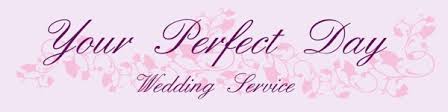 The following guide is designed to give you all of the information you will need to request the use of the Integrity Church facilities for weddings & receptions. If you’d like to set up a time to look around the facilities and ask any questions about items in this document, you may send an email to "integritychurchweb@gmail.com" and someone will contact you.If you decide that you would like to have your wedding and/or reception at Integrity, here are the steps you will need to follow in order to move forward with this process:STEP #1: Fill out and return the application. To put in your request, we will need you to fill out ALL required information. Other information may be added to the form later, as you finalize your plans (minister, attendants, musicians, etc.). STEP #2: Payments
Once you’ve received approval from the church, you will need to mail or bring in your deposit of 50% of costs PLUS an additional security deposit to secure the reservation. For ceremonies only, the remainder of the rental fees and other payments are due on or before the wedding rehearsal. For events including a reception, final payment is due 1 week prior to the event, along with an evidence of insurance certificate.Top of FormWedding Rules and RegulationsAll couples who wish to use the church’s facilities must abide by all of the rules and regulations set out below.All weddings dates must be reserved through our church staff. No weddings may be scheduled on Sundays.A 50% deposit of total facilities rental fees is required to hold the reservation.For ceremonies only, all remaining payments and fees (officiant, facilities coordinator, sound technician, etc.) should be given to the Integrity Church Facilities Coordinator at the time of the wedding rehearsal.For events including a reception, final payment is due 1 week prior to the event, along with an evidence of insurance.FACILITIES RENTAL COSTS & PERSONNEL FEESThere is a base rental fee of $500.00 for the use of the church sanctuary, which covers both the rehearsal (up to 2 hours) and the wedding ceremony (up to 5 hours). Additionally, the wedding party may use one room in the social building for bridal preparation, and another for the groomsmen for up to 5 hours on the day of the wedding, and this usage will be included in this fee.Our social building may be rented for receptions for $350 for the first 5 hours. 5 hours includes 2 hours for set-up, 2 hours for reception, and 1 hour for clean up. ANY time over 5 hours will incur a $50 per hour feeIf you would like to have Integrity Church's pastor perform your ceremony there is a $300.00 officiant’s fee. If an Integrity Church's pastor is unavailable, we can help direct you to another approved officiant to perform the wedding service, though the price for that officiant may differ from our own fee rate. Additionally, couples are required to employ one of the church’s sound technicians if they plan to use powered sound (ceremony only; there is no sound system in our Social Hall for reception use). The sound technician must be paid a separate fee of $150.00.For wedding ceremonies/receptions, all couples are required to pay Integrity Church's on-site Facilities Coordinator. Coordinators will be present for 2 hours of rehearsal (including opening and closing building), as well as for ceremony set-up and ceremony up to 5 hours total. Facilities Coordinators must be paid a separate fee of $100.00 for the ceremony, plus a cost to-be-determined for any reception. The Facilities Coordinator is NOT a wedding coordinator--you will need to obtain your own wedding coordinator (we can provide a list of recommended wedding coordinators to you.)For wedding ceremonies and receptions, there is a $250 cleaning deposit required ($100 for ceremony only; $150 for reception only)A refundable security deposit of $300 is required and will be returned within 30 days as long as there has been no damage to the facilities.  No food except bottled water is permitted in the sanctuary to ensure that carpets or chairs are not stained.  Also, no one besides the Integrity Church sound technician is allowed to touch any of the sound or musical equipment. SUMMARY OF FEES:CEREMONY$500 for rental of Sanctuary$300 refundable security deposit$100 for Facilities Coordinator$150 for sound technician (required if sound system is used)$100 cleaning fee (for ceremony only--required)RECEPTION IN SOCIAL BUILDING$350 for first 5 hours (minimum usage) and $50 for each additional hour$150 cleaning fee (required)Confetti and rice are prohibited for exit from church; birdseed and bubbles are acceptable alternatives. Integrity Church does not provide catering services. Couples are responsible to arrange food service with the help of the wedding coordinator. Catering services should bring in all of their own cooking and serving utensils, dinnerware, or glassware. No items in the kitchen should be used by caterers. No alcohol may be served or consumed on church premises at any time.  A wedding reception may be shut down by church staff if this expectation is violated.INSURANCENon-members of Integrity Church must secure a liability ride of one million dollars and attach documentation to this application. You may obtain this “one-day” policy by speaking with your insurance agent, or researching on the internet. The church will need to have evidence of this coverage mailed or emailed to us by ONE WEEK PRIOR to the wedding date.PRE-MARITAL COUNSELINGAll couples are strongly encouraged to attend premarital counseling, however if a couple chooses to be married by an Integrity Church pastor, they will be required to receive their pre-marital counseling from an Integrity Church pastor.$65 per 1 hour session (4 sessions required)REHEARSALAttendance at the wedding rehearsal is mandatory for all members of the wedding party. Coordinator will arrive ½ hour before the rehearsal to open up the church; the wedding party will have 2 hours for the rehearsal.CANCELLATIONSCancellations made 30 days or more prior to the wedding will receive a full refund, minus 20% of the deposit.Cancellations made 30 days or less (up to one week before) prior to the wedding will receive a refund, minus 25% of the deposit.Cancellations made within one week of the wedding will receive a refund, minus 30% of the total rental cost.APPLICATIONPlease complete and return to integritychurchweb@gmail.com or mail to:Integrity Church 10421 Pennsylvania AvenueBonita Springs, FL 34135Do you agree to all of the items listed above in the "Wedding Rules and Regulations" section? *  Yes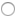   Other:  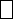 Which events will your request be for? *  Ceremony only  Reception only  Ceremony & Reception  Other:  Rehearsal and Ceremony DetailsIf you are requesting to be married at Integrity Church please fill out all questions below. If you are only requesting a reception, you may skip to "Reception Details." Please remember that TOTAL rehearsal time is 2 hours from the time the church is opened up & the TOTAL ceremony time is up to 5 hours (you may request more time in one-hour blocks for additional rental fees).Rehearsal Date (required for weddings)example: "Friday, May 10, 2013"What time should the church be opened for rehearsal?(required for weddings)What time will rehearsal end?(required for weddings)Ceremony Date (required for weddings)example: "Saturday, May 11, 2013"What time should the church be opened for ceremony preparation?(required for weddings)What time will the wedding ceremony begin?(required for weddings)What time will the wedding ceremony end?(required for weddings)What time will clean up from the ceremony end?(required for weddings)Who will officiate your ceremony?(if you'd like to request an Integrity Church pastor, you may do that here; if you have another officiant, please list their name, position, church or licensing organization, contact phone number and email)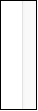 Who will coordinate your ceremony? Please provide their NAME, EMAIL, and PHONE NUMBERHow many guests are you planning to invite?Note: maximum occupancy in Sanctuary is 200 guestsHow many guests are you expecting to come?Note: maximum occupancy in Sanctuary is 200 guestsHow many attendants do you plan for the bride?How many attendants do you plan for the groom?Will there be a flower girl(s) and/or ring bearer(s)? If so, how old will they be?Will you have a unity candle ceremony?Are you planning on taking communion?  No  Yes, bride & groom only  Yes, wedding party on stage only  Yes, wedding party & all guestsWill you have musicians and/or soloists in ceremony? If so, please list their names and contact phone/emails, along with role in ceremonyWill you have a photographer? If so, please list their name(s) and contact phone/email.Will you have a vidographer? If so, please list their name(s) and contact phone/email.Who will be a contact person(s) the church may reach in case any items are left by wedding party and/or guests. Please list their name(s) and contact phone/email.Reception DetailsIf you are requesting to have a reception at Integrity Church, please fill out all questions below. If you are only requesting a ceremony at Integrity Church you may skip this section. Please remember that a reception is not included in ceremony rental fee.What time should the social buliding be opened up for reception preparation?(required for receptions)What time will your reception begin?(required for receptions)What time will your reception end?(required for receptions)What time will your reception clean-up and take-down end?(required for receptions)Will you have a coordinator for the reception? If so, please provide name, phone/email.Will you have a decorator for your the reception? If so, please provide name, phone/email.Will you have a DJ for the reception? If so, please provide name, phone/email.Will you have a band playing for the reception? If so, please provide name, phone/email.Will you have a caterer for the reception? If so, please provide name, phone/email.Please provide name, phone/email for person(s) responsible for reception set-up & take-downBride's InformationBride's full name *Bride's date of birth *Bride's address *(include street number & name, city, state, and zip code)Bride's cell phone number *Bride's email address *Bride's occupation *Bride's church affiliationWhat is the name of the church that you regularly attend or hold membership with? Please also provide a website or physical address of church.Groom's InformationGroom's full name *Groom's date of birth *Groom's address *(include street number & name, city, state, and zip code)Groom's cell phone number *Groom's email address *Groom's occupation *Groom's church affiliation *What is the name of the church that you regularly attend or hold membership with? Please also provide a website or physical address of church.Will you receive pre-marital counseling and with whom? *Would you like information from the church about recommendations for any of the following services?  Musicians (piano, guitar, cello, violin, etc.)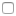   Vocalists  Photographers  Videographers  Caterers  Other:  Are there any other questions or concerns you have you'd like to share?Bottom of Form